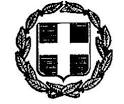 ΠΡΟΜΗΘΕΙΑ ΗΛΕΚΤΡΟΔΙΩΝ ΑΥΤΟΜΑΤΟΥ ΑΠΙΝΙΔΩΤΗ ΔΗΜΟΤΙΚΟΥ ΚΟΛΥΜΒΗΤΗΡΙΟΥΠΕΡΙΕΧΟΜΕΝΑΑ Σκοπιμότητα προμήθειαςΒ Τεχνική Περιγραφή - Ενδεικτικός προϋπολογισμόςΑ Σκοπιμότητα προμήθειαςΥπολογίζεται ότι ποσοστό 16%-20% των ανακοπών συμβαίνει σε δημόσιους χώρους. Στους δημόσιους χώρους, η ανακοπή αφορά κυρίως σε νεαρά άτομα χωρίς να προηγούνται προειδοποιητικά σημεία και εκδηλώνεται συνήθως με κοιλιακή μαρμαρυγή (>85%) που είναι απινιδώσιμος ρυθμός.Στην ανακοπή εκτός νοσοκομείου, εάν δεν χρησιμοποιηθεί απινιδιστής, η επιβίωση του θύματος χωρίς νευρολογική βλάβη μετά την .έξοδο του από το νοσοκομείο είναι μικρότερη από 1%.Η μείωση του χρόνου παρέμβασης είναι αναγκαία, δεδομένου ότι, με τον έγκαιρο απινιδισμό, αυξάνεται θεαματικά η επιβίωση του θύματος χωρίς νευρολογικές βλάβες.Στο άρθρο 3 του Ν. 110(Ι)/2008 «Περί Εγκατάστασης και Χρήσης Αυτόματων Εξωτερικών Απινιδωτών» περιλαμβάνονται όλοι οι χώροι, στους οποίους σύμφωνα με το νόμο εγκαθίστανται υποχρεωτικά οι αυτόματοι εξωτερικοί απινιδωτές. Οι χώροι αυτοί είναι τα αεροδρόμια, τα λιμάνια, οι οργανωμένοι χώροι άθλησης, οι πύργοι ναυαγοσωστών, οι δημόσιες πισίνες, οι τράπεζες, τα ξενοδοχεία, οι κεντρικοί σταθμοί λεωφορείων, τα αεροπλάνα και τα πλοία.Το Δημοτικό Κολυμβητήριο διαθέτει κολυμβητική δεξαμενή ολυμπιακών διαστάσεων που εξυπηρετεί εκατοντάδες δημότες καθημερινά. Λαμβάνοντας υπόψιν τα ανωτέρω και προκειμένου να διασφαλιστεί η ασφαλής εκγύμναση των αθλουμένων, κρίθηκε αναγκαία και επιβεβλημένη η ύπαρξη δυνατότητας βασικής καρδιοπνευμονικής αναζωογόνησης με τη χρήση αυτόματου εξωτερικού απινιδωτή.Τα ηλεκτρόδια απινίδωσης έχουν ορισμένη διάρκεια ζωής, η οποία για τα συγκεκριμένα ολοκληρώθηκε το Νοέμβριο του 2023.Β. Τεχνική Περιγραφή - Ενδεικτικός προϋπολογισμόςΕΛΛΗΝΙΚΗ ΔΗΜΟΚΡΑΤΙΑΝΟΜΟΣ ΘΕΣΣΑΛΟΝΙΚΗΣΔΗΜΟΣ ΘΕΣΣΑΛΟΝΙΚΗΣΔΙΕΥΘΥΝΣΗ ΑΘΛΗΤΙΣΜΟΥ & ΕΘΕΛΟΝΤΙΣΜΟΥΓΡΑΦΕΙΟ ΓΡΑΜΜΑΤΕΙΑΣ ΔΙΕΥΘΥΝΣΗΣΤαχ.Δ/νση: Γρ.Λαμπράκη & Κλεάνθους 57Ταχ. Κώδικας: 54453Πληροφορίες: Αθανάσιος ΟικονόμουΤηλέφωνο: 2313317646e-mail: ath.oikonomou@thessaloniki.grΘεσσαλονίκη: 08/04/2024ΠΡΟΜΗΘΕΙΑ ΗΛΕΚΤΡΟΔΙΩΝ ΑΥΤΟΜΑΤΟΥ ΑΠΙΝΙΔΩΤΗ ΔΗΜΟΤΙΚΟΥ ΚΟΛΥΜΒΗΤΗΡΙΟΥΟΙΚΟΝΟΜΙΚΟ ΕΤΟΣ: 2023ΚΑ:15./6699.01.01 «Προμήθεια διαφόρων αναλώσιμων και λοιπών υλικών»ΑΡΙΘΜΟΣ ΜΕΛΕΤΗΣ: 4ΠΡΟΫΠΟΛΟΓΙΣΜΟΣ ΔΑΠΑΝΗΣ:Εβδομήντα ευρώ (70,00 €), συμπεριλαμβανομένου του Φ.Π.Α.24%ΚΩΔΙΚΟΣ CPV:33140000-3 “Ιατρικά αναλώσιμα”Α/ΑΤΕΧΝΙΚΗ ΠΕΡΙΓΡΑΦΗΠΟΣΟΤΗΤΑΕΝΔΕΙΚΤΙΚΗ ΤΙΜΗ ΜΟΝΑΔΑΣΣΥΝΟΛΙΚΟ ΠΟΣΟ1Ζεύγος αυτοκόλλητων ηλεκτροδίων απινίδωσης ενηλίκων για απινιδωτή Lifepak 1000 Quik Combo Redi Pak με διάρκεια ζωής δύο (2) έτη1 σετ56,45 €56,45 €ΣΥΝΟΛΟ:ΣΥΝΟΛΟ:56,45 €ΦΠΑ 24%:ΦΠΑ 24%:13,55 €ΓΕΝΙΚΟ ΣΥΝΟΛΟ:ΓΕΝΙΚΟ ΣΥΝΟΛΟ:70,00 €Ο ΣυντάξαςΗ Αναπληρώτρια Προϊσταμένη ΔιεύθυνσηςΑθλητισμού και ΕθελοντισμούΑθανάσιος ΟικονόμουΠΕ Φυσικής ΑγωγήςΔρ. Θωμαή ΤσούρλουΠΕ Φυσικής Αγωγής